Bewerbung Korbball Jugendförderpreis 2023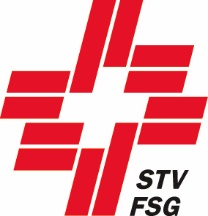 Name Verein oder PersonProjekt / Tätigkeit (Kurzbeschrieb / Details auf separatem Blatt)Erreichtes (Beschreibung der zu würdigenden Leistung / Details auf separatem Blatt)FinanziellesBemerkungen / SonstigesBeilagenBis zum 30.11.2023 per Mail einzureichen an korbball@stv-fsg.ch Trägerschaft: Kontaktperson (Name):Adresse:Telefon:E-Mail:       Mitglieder (Anzahl):Korbballer (Anzahl):       Korbballer (Anzahl): U 16:       Ü 16:       Budget für das Projekt: Defizitdeckung: Form der Finanzierung:Datum:      Unterschrift: